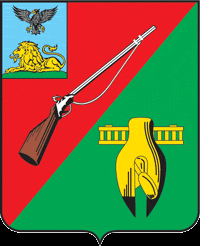 ОБЩЕСТВЕННАЯ ПАЛАТАСТАРООСКОЛЬСКОГО ГОРОДСКОГО ОКРУГАIII СОЗЫВАВторое пленарное заседание Общественной палатыСтарооскольского городского округа« 22 » июня 2017 г.	                             		     	         		                 № 6                                                             РЕШЕНИЕО досрочном   прекращенииПолномочий члена Общественной Палаты Старооскольского городскогоокруга III созываВ соответствии с п. 1 ч. 10 ст. 40 Федерального закона от 06 октября 2003 года № 131 – «Об общественных принципах организации местного самоуправления в Российской Федерации». Регламентом ст.7 п. 7.1.2, 7.3, 7.4  Общественной палаты Старооскольского городского округа. Общественная палатаРЕШИЛА:1.Прекратить досрочно полномочия члена Общественной палаты Старооскольского городского округа III созыва Дегтерёва Вячеслава Петровича, в связи с подачей заявления о выходе из состава Общественной палаты по состоянию здоровья.2. Внести в решение Общественной палаты Старооскольского городского округа «Об образовании постоянных комиссий Общественной палаты Старооскольского городского округа», исключив из состава постоянной комиссии  по экономическому развитию, транспорту, ЖКХ и предпринимательству, Дегтерёва Вячеслава Петровича.3. Настоящее решение вступит в силу со дня его подписания.Председатель Общественной палатыСтарооскольского городского округа			          	  III созыва									          	В.Б. Лукъянцев